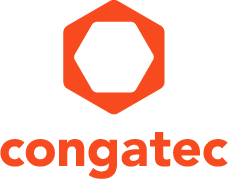 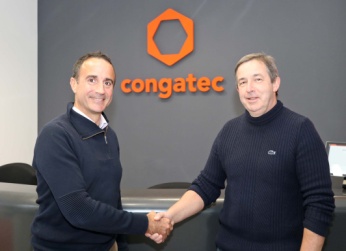 Pour sceller ce nouveau partenariat commercial : Luc Beugin, directeur commercial congatec France et Vincent Chevillot, Technical Director d’APLUS Système Automation  (ltr)Texte et photo disponibles: http://www.congatec.com/press 
Communiqué de pressecongatec entre dans le catalogue d’APLUS Système Automationcongatec étoffe son réseau de partenaires en FranceDeggendorf, Allemagne, 12 décembre 2017 * * * congatec - acteur de premier plan dans le domaine des modules processeurs embarqués, des cartes SBC et des services EDM, a étendu son réseau de partenaires français et figure désormais dans le catalogue d’APLUS Système Automation. Ce dernier, qui est l’un des principaux distributeurs en France de technologie informatique industrielle, commercialisera la gamme des produits congatec dans ses cinq implantations situées à Paris, Lyon, Toulouse, Nantes et Lille. Grâce à ce partenariat, les clients bénéficieront à la fois d’une meilleure expertise locale en conseils et gestion de projets. L’équipe APLUS est composée de 50 employés et prend également en charge les OEM grâce aux services EDM (Embedded Design & Manufacturing) personnalisés.“Nous sommes très heureux d’intégrer dans notre catalogue le leader européen des Computer-on-Module”, explique Carlos Cabanita, PdG d’APLUS Système Automation. “Les projets Computer-on-Module sont bien plus efficaces que les designs full-custom, réduisant de 50 à 90% le temps de développement et les coûts d’ingénierie. Ces avantages peuvent désormais bénéficier en totalité à nos clients”.“Les clients ayant des besoins de conception uniques pour leurs projets de systèmes méritent un support individuel plus soutenu que les clients utilisant une carte-mère ou un emplacement de carte SBC où aucune carte porteuse spécifique à l’application n’est nécessaire”, a déclaré Michael Klett, directeur des partenaires EMEA, congatec. “C’est pourquoi nous sommes extrêmement heureux de pouvoir renforcer de manière significative nos ventes en France et notre rôle de consultant avec APLUS Système Automation.” APLUS Système Automation, qui est sur le marché depuis 1988, est particulièrement présent dans les secteurs de l’industrie, de l’embarqué, de la sécurité et de la défense ainsi que les médias numériques et les solutions pour points de vente. La société prend en charge ses clients depuis la sélection des composants jusqu’au produit fini, et les accompagne depuis le développement des premières études de projet puis la production, la documentation technique et la certification jusqu’à l’installation et la maintenance des systèmes sur site.Ce nouveau partenariat de distribution complète la liste des partenariats existante et va alléger les bureaux commerciaux français de congatec, permettant à l’équipe de Luc Beugin à Paris et de Stéphane Mailleau à Toulouse de se concentrer sur l’acquisition de nouveaux clients et le support des principaux comptes avec l’aide des partenaires distributeurs.A propos d’Aplus Système AutomationSystème Automation propose à ses clients un large spectre de solutions sur-mesure qui tiennent compte des spécificités et des enjeux de votre projet. Créé en 1988, APLUS Système Automation est aujourd’hui l’un des leaders français des secteurs de l’informatique industrielle. Nos équipes (50 personnes) disposent de savoir-faire élargis sur de multiples applications métiers, dans les secteurs de la distribution, de la défense, de la sécurité et de l’industrie au sens large. Nous sommes en mesure de concevoir, de développer et de commercialiser des solutions informatiques complètes, adaptées aux contraintes les plus diverses. Nos solutions sont mises en œuvre dans les secteurs du commerce et de l’industrie, du transport et de la logistique, des télécommunications, de la monétique, de l’agroalimentaire, de la défense et la santé. APLUS Système Automation est un acteur majeur de la distribution de sous-ensembles et de produits, que nous sélectionnons auprès des meilleurs fournisseurs. distribue une gamme complète de sous-ensembles et de produits sélectionnés parmi un panel de partenaires reconnus et leaders sur leur marché. Ces composants peuvent être intégrés à des ensembles plus complexes, ou distribués nus auprès de professionnels. Nous assurons en interne les services support pour l’ensemble de nos gammes. Plus d’informations, visitez : https://www.aplus-sa.com/A propos de congatec France SAScongatec France SAS., avec son siège à Paris, est le fournisseur leader de modules informatiques industriels utilisant les facteurs d'encombrement standard COM Express, Qseven et SMARC. Les produits de congatec peuvent être utilisés dans plusieurs secteurs industriels et pour des applications diverses telles que l'automatisation industrielle, la technologie médicale, les équipements automobiles, l'aérospatiale et les transports. Le savoir-faire de base concerne la prise en charge des pilotes et du BIOS étendu ainsi que des board support packages conséquents. Les clients sont pris en charge dès la phase de conception à l'aide d'un programme complet de gestion du cycle de vie du produit. Les produits de l'entreprise sont fabriqués par des prestataires spécialisés selon les normes de qualité les plus modernes. congatec France SAS est une filiale de congatec AG, une entreprise basée en Allemagne qui dispose d'autres établissements en Angleterre, aux Etats-Unis, à Taïwan, en République tchèque, au Japon, en Chine et en Australie. Vous trouverez plus d'informations sur notre site web www.congatec.com ou via Facebook, Twitter and YouTube.* * * Contact pour les lecteurs :Contact pour la presse :congatec SAS.SAMS Network Luc BeuginMichael HennenTéléphone : +33 6 44 32 70 88Téléphone : +49-2405-4526720info@congatec.comwww.congatec.cominfo@sams-network.com www.sams-network.com